Scatterplots and Lines of Best FitWhat is a scatterplot? _________________________________________________________________________________________________________________________________________________________________________________What is a line of best fit? ______________________________________________________________________________________________________________________________________________________________________________What is the value in creating a scatterplot and a line of best fit? ________________________________________________________________________________________________________________________________________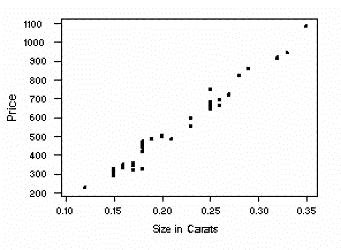 What do you learn from this scatterplot?Draw a line of best fit?What would you expect to be the price of a 0.22 carat diamond?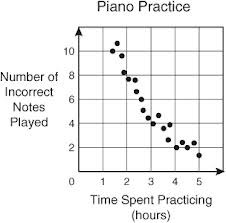 What do you learn from this scatterplot?Draw a line of best fit?How many incorrect notes would you expect to make if you practiced for 2.5 hours?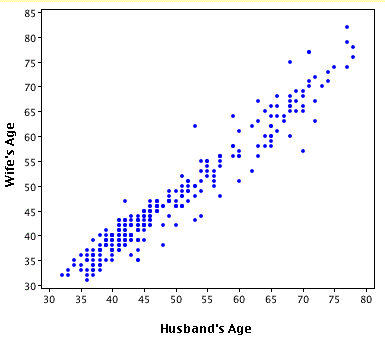 What do you learn from this scatterplot?Draw a line of best fit?How old would you expect the wife to be of a husband who is 75 years old? 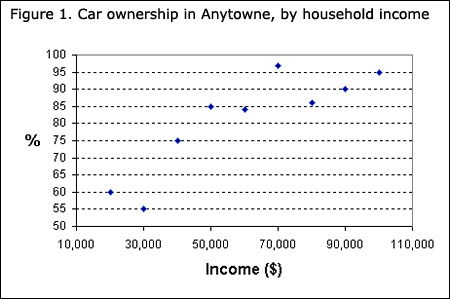 What do you learn from this scatterplot?Draw a line of best fit?What percentage of people earning $40 000 would you expect to own a car?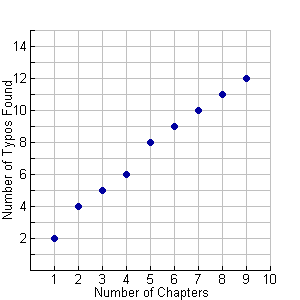 What do you learn from this scatterplot?Draw a line of best fit?How many typos would you expect to find in a book with 11 chapters?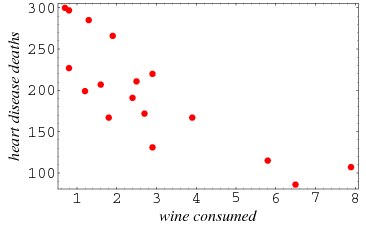 What do you learn from this scatterplot?Draw a line of best fit?How many heart disease deaths would you expect to find in the group of people who consume 5 glasses of wine a week?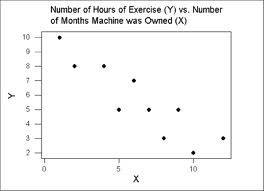 What do you learn from this scatterplot?Draw a line of best fit?How many hours would you expect someone to exercise if they had owned their machine for 2.5 years?